.Intro: 16 Counts - No Tags, No RestartsStep, Together, Triple Step, Step, Together, Triple StepCross Touch, Swivel, Back, Touch, Back, Touch, Back, TouchVine Left, Vine Right with ¼ Turn, Step (Optional Rolling Vine Right with ¼ Turn, Step)**Optional Rolling VineTouch, Touch, Coaster Step, Touch, Touch, Coaster StepContact: free2bgad@gmail.comLast Update – 18th Feb. 2016Dazz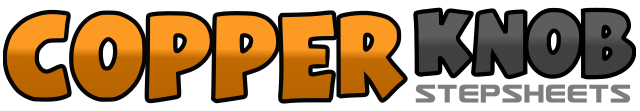 .......Count:32Wall:4Level:Beginner.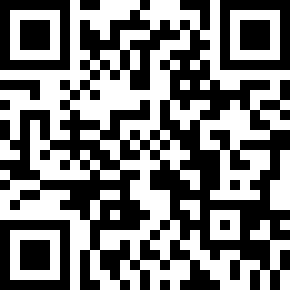 Choreographer:Gail A. Dawson (USA) - January 2016Gail A. Dawson (USA) - January 2016Gail A. Dawson (USA) - January 2016Gail A. Dawson (USA) - January 2016Gail A. Dawson (USA) - January 2016.Music:Dazz - BrickDazz - BrickDazz - BrickDazz - BrickDazz - Brick........1, 2Step R diagonally forward to R, step L beside R3&4Step R diagonally forward to R, step L beside R, step R diagonally forward5, 6Step L diagonally forward to L, step R beside L7 & 8Step L diagonally forward to L, step R beside L, step L diagonally forward1, 2Cross R over L touch (ball of foot), swivel toes to R (weight stays on left)3, 4Step R diagonally back, touch L beside R (clap optional)5, 6Step L diagonally back, touch R beside L (clap optional)7, 8Step R diagonally back, touch L beside R (clap optional)1, 2Step L to L, cross R behind L3, 4Step L to L, touch R beside L5, 6Step R to R, cross L behind R **7, 8Turn ¼ to R (3:00) stepping forward R, step forward L5, 6Turn ¼ R stepping forward R (3rd position), turn ¼ R stepping side L (2nd pos.)7, 8Turn ½ R stepping side R (2nd pos.), turn ¼ R (3:00) stepping forward L1, 2Touch R forward, touch R to R3, 4Step R back, step L beside R, step R forward5, 6Touch L forward, touch L to L7, 8Step L back, step R beside L, step L forward